 Health & Safety Activity Checklist 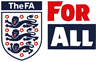 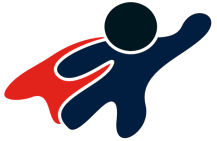 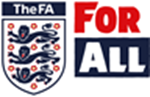 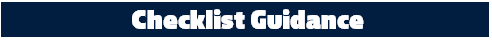 Venue Name / Location:Venue Name / Location:Start & Finish Date of Activity:Start & Finish Date of Activity:Start & Finish Date of Activity:Person Completing Checklist:Person Completing Checklist:Person Completing Checklist:1Access & Egress to the VenueAccess & Egress to the VenueAccess & Egress to the VenueYN/AN/AIs there safe entrance to and exit from the premises?Is there safe entrance to and exit from the premises?Is there safe entrance to and exit from the premises?Are there any trip hazards including un-even ground conditions etc?Are there any trip hazards including un-even ground conditions etc?Are there any trip hazards including un-even ground conditions etc?If required can the emergency services gain easy access to the venue?If required can the emergency services gain easy access to the venue?If required can the emergency services gain easy access to the venue?2Vehicle Parking                                                                                                                                                                                 Y                   N/AVehicle Parking                                                                                                                                                                                 Y                   N/AVehicle Parking                                                                                                                                                                                 Y                   N/AVehicle Parking                                                                                                                                                                                 Y                   N/AVehicle Parking                                                                                                                                                                                 Y                   N/AVehicle Parking                                                                                                                                                                                 Y                   N/AAre there safe and adequate parking spaces available?Are there safe and adequate parking spaces available?Are there safe and adequate parking spaces available?Is there adequate lighting within the parking area? Is there adequate lighting within the parking area? Is there adequate lighting within the parking area? Are people and moving vehicles separated?Are people and moving vehicles separated?Are people and moving vehicles separated?3Emergency Arrangements                                                                                                                                                         Y                   N/AEmergency Arrangements                                                                                                                                                         Y                   N/AEmergency Arrangements                                                                                                                                                         Y                   N/AEmergency Arrangements                                                                                                                                                         Y                   N/AEmergency Arrangements                                                                                                                                                         Y                   N/AEmergency Arrangements                                                                                                                                                         Y                   N/ADo you have a copy of the venue’s emergency evacuation procedure?Do you have a copy of the venue’s emergency evacuation procedure?Do you have a copy of the venue’s emergency evacuation procedure?Do you know who is responsible for calling the emergency services?Do you know who is responsible for calling the emergency services?Do you know who is responsible for calling the emergency services?Are there first-aid arrangements in place?Are there first-aid arrangements in place?Are there first-aid arrangements in place?Is there a first-aid box at the venue?Is there a first-aid box at the venue?Is there a first-aid box at the venue?Do you know where the nearest hospital is?Do you know where the nearest hospital is?Do you know where the nearest hospital is?Have you got the details for the emergency contact at the venue?Have you got the details for the emergency contact at the venue?Have you got the details for the emergency contact at the venue?4Welfare Facilities & General Arrangements                                                                                                                     Y                  N/AWelfare Facilities & General Arrangements                                                                                                                     Y                  N/AWelfare Facilities & General Arrangements                                                                                                                     Y                  N/AWelfare Facilities & General Arrangements                                                                                                                     Y                  N/AWelfare Facilities & General Arrangements                                                                                                                     Y                  N/AWelfare Facilities & General Arrangements                                                                                                                     Y                  N/AAre there adequate toilets and hand-washing/sanitizing facilities?Are there adequate toilets and hand-washing/sanitizing facilities?Are there adequate toilets and hand-washing/sanitizing facilities?Are participants asked to bring drinking water with them/ is drinking water available?Are participants asked to bring drinking water with them/ is drinking water available?Are participants asked to bring drinking water with them/ is drinking water available?Are there appropriate and separate changing facilities for men and women?Are there appropriate and separate changing facilities for men and women?Are there appropriate and separate changing facilities for men and women?Is there enough space to carry-out the activity safely?Is there enough space to carry-out the activity safely?Is there enough space to carry-out the activity safely?Is equipment in a good state of repair?Is equipment in a good state of repair?Is equipment in a good state of repair?5Accident Reporting                                                                                                                                                                         Y                  N/AAccident Reporting                                                                                                                                                                         Y                  N/AAccident Reporting                                                                                                                                                                         Y                  N/AAccident Reporting                                                                                                                                                                         Y                  N/AAccident Reporting                                                                                                                                                                         Y                  N/AAccident Reporting                                                                                                                                                                         Y                  N/ADo you know how to report an accident / incident?Do you know how to report an accident / incident?Do you know how to report an accident / incident?6Health & Safety Documentation                                                                                                                                              Y                  N/AHealth & Safety Documentation                                                                                                                                              Y                  N/AHealth & Safety Documentation                                                                                                                                              Y                  N/AHealth & Safety Documentation                                                                                                                                              Y                  N/AHealth & Safety Documentation                                                                                                                                              Y                  N/AHealth & Safety Documentation                                                                                                                                              Y                  N/AHave you got a copy of your Public Liability Insurance?Have you got a copy of your Public Liability Insurance?Have you got a copy of your Public Liability Insurance?Do you have a copy of the FA Activity Risk Assessments? (Hyperlink to form)Do you have a copy of the FA Activity Risk Assessments? (Hyperlink to form)Do you have a copy of the FA Activity Risk Assessments? (Hyperlink to form)Are there any safety rules to be communicated to the relevant persons?Are there any safety rules to be communicated to the relevant persons?Are there any safety rules to be communicated to the relevant persons?ⓘ	Further guidance on checklist items available belowTHIS CHECKLIST SHOULD BE COMPLETED AND UPLOADED TO YOUR JUST PLAY ONLINE APPLICATION.ⓘ	Further guidance on checklist items available belowTHIS CHECKLIST SHOULD BE COMPLETED AND UPLOADED TO YOUR JUST PLAY ONLINE APPLICATION.Contact Details:Date:Signature (Electronic signature is valid):